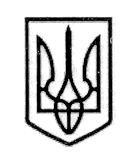                                                У К Р А Ї Н А                           СТОРОЖИНЕЦЬКА МІСЬКА РАДА ЧЕРНІВЕЦЬКОГО РАЙОНУ ЧЕРНІВЕЦЬКОЇ ОБЛАСТІВИКОНАВЧИЙ КОМІТЕТР І Ш Е Н Н Я  21 травня  2024 року                                                                           №  142                                                                                                         Розглянувши подання Служби у справах дітей Сторожинецької міської ради та документи, додані до нього про надання статусу дитини, яка постраждала внаслідок воєнних дій та збройних конфліктів малолітній дитині, позбавленій батьківського піклування, *********, керуючись Законом України «Про місцеве самоврядування в Україні», Порядком надання статусу дитини, яка постраждала внаслідок воєнних дій та збройних конфліктів», затвердженим постановою Кабінету Міністрів України від 05 квітня 2017 року № 268 (зі змінами), Переліком територій, на яких ведуться (велися) бойові дії, або тимчасово окупованих Російською Федерацією, затвердженим наказом Міністерства з питань реінтеграції тимчасово окупованих територій  України від 22.12.22 р. № 309 (зі змінами від 12.04.2024 р.), враховуючи, що Харківська міська територіальна громада Харківської області відноситься до територій, де велися (ведуться) бойові дії, а також беручи до уваги рекомендації комісії з питань захисту прав дитини Сторожинецької міської ради від 15.05.2024 року № 11-45/2024 «Щодо надання статусу дитини, яка постраждала внаслідок воєнних  дій та збройних конфліктів малолітній *******, жительці с. Давидівка Чернівецького району, Чернівецької області», діючи в інтересах дитини,виконавчий комітет міської ради вирішив:Надати малолітній ******************************* р.н. (свідоцтво про народження, серії *** № ****** від ******** р.), жительці с. Давидівка, вул. ************, буд. ** Чернівецького району Чернівецької області статус дитини, яка постраждала внаслідок воєнних дій та збройних конфліктів, зазнавши психологічного насильства, на підставі довідки про взяття на облік внутрішньо-Продовження рішення виконавчого комітету № 142  від  21.05.2024 рокупереміщеної особи № *************, виданої   відділенням № 3 управління праці та соціального захисту населення Чернівецької районної державної адміністрації Чернівецького району, Чернівецької області від 01.06.2023 р. та висновка оцінки потреб сімʼї від 27.03.2024 р. № 33 (протокол засідання комісії з питань захисту прав дитини від 15.05.24 р. № 11).Начальнику відділу документообігу та контролю Миколі БАЛАНЮКУ забезпечити оприлюднення, у встановленому порядку даного рішення.Дане рішення набуває чинності з моменту його оприлюднення. Контроль за виконанням цього рішення покласти на першого заступника Сторожинецького міського голови  Ігоря БЕЛЕНЧУКА.Сторожинецький  міський  голова                          Ігор МАТЕЙЧУКВиконавець:НачальникСлужби у справах дітей				       Маріян НИКИФОРЮК              Погоджено:	Секретар міської ради                                                  Дмитро БОЙЧУКПерший заступникСторожинецького міського голови                             Ігор БЕЛЕНЧУКЗаступник Сторожинецького міського голови з питань цифрового розвитку, цифрових трансформацій, цифровізації та з оборонних питань                                                  Віталій ГРИНЧУКГоловний спеціаліст юридичного відділу                  Галина Олійник Уповноважена особа з питань запобіганнята виявлення корупції у Сторожинецькійміській раді                                                                     Максим МЯЗІННачальник  відділудокументообігу та контролю                                        Микола БАЛАНЮКПро надання малолітній *******, жительці с. Давидівка статусу дитини, яка постраждала внаслідок  воєнних дій та збройних конфліктів 